高绩效增长型营销管理者系统培养落地方案外贸萎缩、消费低迷、经济增长乏力，无论是传统企业还是以往狂飙突进的互联网企业，都面临着“增长的烦恼"。新形势、新环境、新常态，面对各行各业日益激烈的竞争形势，能够保持企业可持续发展的动力之源，就是锻造一支卓越的营销劲旅，让营销竞争力成为驱动增长的动力引擎，才是企业“增长烦恼"的根本解决之道，企业要想“赚钱”，员工必须“值钱”!营销管理者的胜任力已成为决定业绩能否增长的关键驱动力企业如何提高营销队伍的凝聚力、执行力、战斗力?如何推动业绩持续增长?营销管理者需要抛弃老旧营销经验，积极适应全新的市场形势，不断突破新思路、新方法，围绕营销管理岗位胜任力需要，补足短板，系统提升综合管理能力，使其成长为高绩效、增长型的营销管理精英，从而获得推动业绩持续增长的关键驱动力。高绩效、增长型营销管理者系统培养落地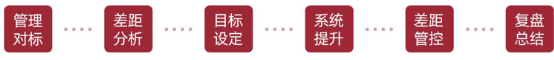 项目介绍:业绩倍增---创新营销与业绩突破实战班围绕影响业绩增长的关键环节、关键因素，构建“营销管理者业 绩增长地图，通过系统学习和训练，帮助营销管理者迅速掌握必备的知识和技能，突破新思路、新方法，为营销管理者提供全方位的能力提升，懂市场、会管理善经营，实现从“优秀到卓越”的升华与转变，达成业绩目标，提升经营绩效，有力推动企业高质量增长。五个营销管理者业绩增长地图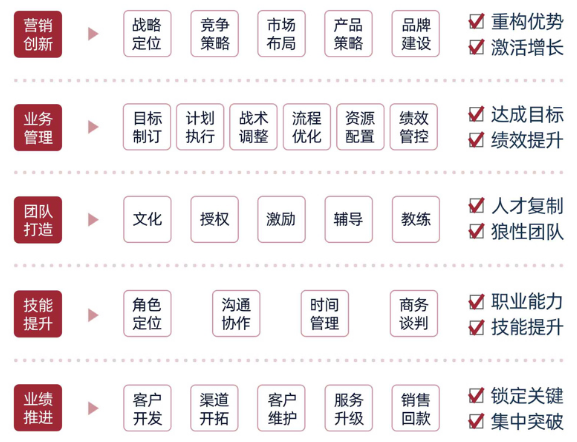 五大课程特色实战型教练多所大学担任总裁班讲师，拥有丰富实战经历和教课经验的实战派专家;实战化内容本系列课程非知识灌输和理论普及，而是重视实战技能提升与落地转化，真正突出青企动力增长研究院“实战、实用，实操、实效”的四实办学宗旨;市场化验证本系列课程曾被中国中车、中国石化、三一重工、中联重科、徐工集团、美的电器等著名企业进行内训验证，获得广泛好评;生动化教学突出“案例多、工具多、模拟多”的三多原则，通过真实的案例式分享，实战式情景模拟，工具化话术固化，流程化动作战术，让学员现场学会实战的营销技能，整体素质全面提升。系统化落地通过三大系统:学员训练现场表现(情景模拟、互动讨论、训练纪律）、行动作业（531行动计划表、落地作业）、复盘总结（心得体会、经验困惑、案例总结)实行积分制，积分达标才能结业。五大学习收益系统学习全流程业绩增长解决方案，找准影响业绩增长的关键因素突破新思路、新方法，并结合企业自身情况进行有效的执行和落地。1、创新营销模式引领市场变革，差异化营销战略，塑造独特的品牌影响力，全面拓展市场份额。2、高效制订目标高效计划执行与绩效管控，确保业务稳健发展，驱动营销业绩持续增长。3、实现精准营销深度聚焦客户需求，创新渠道模式与业绩模式双轮驱动，有力实现可持续、高质量增长。4、打造超级团队精炼沟通协作，提升效率与效能，助力个人与团队双重成长。激发团队潜能与创造力，凝聚力量，追求卓越,共筑高效团队。5、掌握实战技能道术相结合，系统学习客户开发、商务谈判、客户维护、销售回款，让营销管理者人人都成为优秀的团队教练，精心打造实战型销售人才梯队。实战课程体系十大主题必修课程，技能提升、业务管理、业绩推进、营销创新团队打造五个方面全流程业绩增长解决方案，营销管理者知识、经验、技能全方位能力提升。必修课程：目标必达--年度营销目标制订、分解与执行必修课程：创新制胜--新经济时代营销策略创新与战术落地必修课程：品牌为王--移动互联时代企业品牌营销必修课程：赢得大单--B2B大客户价值型营销与客户管理必修课程：区域突破--区域市场开发与渠道拓展必修课程：数字营销--数字化营销创新与变革、企业十倍速增长的底层逻辑必修课程：双赢成交--商务谈判实战策略与情景演练必修课程：管理为本--营销管理者核心管理技能提升必修课程：自动自发--狼性文化思辩与高绩效团队打造必修课程：回款有术--卓越的销售回款技巧与实战训练资深授课专家(部分)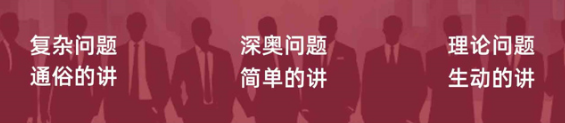 李成林实战型营销培训师;中央电视台《大国品牌》栏目品牌顾问;《中国经营报》《销售与市场》特约撰稿人;历任可口可乐、立邦集团、鼎天集团、海星科技集团品牌经理、营销总监、营销副总、总经理，营销副总裁等职务;著有《高效能销售的自我修炼》《成功销售的白金法则一用脑销售》;闫治民实战营销落地教练;360引爆客流营销体系创始人;连续3年华人讲师500强、搜根网金牌讲师百强;清华、北大、浙大、交大、武大等总裁班特邀讲师;历任新加坡建筑与贸易集团(中国)有限公司销售经理，金星集团市场部经理及全国营销副总、兆荣集团(深圳)有限公司营销总监;著有《营销总监成长记》《狼道营销》等畅销书;张子凡华为电台旅游频道执行董事;文旅孵化器联合创始人;好友汇远程培训平台创始人:中国十大营销策划专家:中国十大营销策划专家，中国企业家联合会顾问:深圳电视台栏目策划及频道顾问刘新宇小米生态链品牌营销科学家;故宫文创首席品牌营销专家;中国中小企业协会品牌营销导师;阿里巴巴商学院高级创新思维教练;890新商学(吴晓波创立)、上海交大等多家商学院品牌营销与创新导师;武建伟历任苏宁集团视频电商内容中心总监、总负责人;国内首批私域电商从业者、短视频直播电商行业创业者;2020年获直播行业贡献奖、营销内容研发奖、私域分销奖;上交、西大等多所大学特邀新营销讲师;金满铮电商产品创意营销人;京东大学电商学院实战专家;新浪微博营销学院首席讲师;历任搜狗网教育业务板块拓展经理、北京妙创意科技有限公司众筹业务部负责人;著有《众筹很盲》《京东平台视觉营销》;学习安排学习形式:学制一年，十门必修课程，每月集中授课1天(周六);学员对象:总经理、营销总经理、大区经理、营销经理等中高层管理者，适合高层带队，核心团队共创;报名方式:填写报名申请表，审核通过后颁发《录取通知》，并在规定的时间内缴纳学费，学费：学费9000元/人，包括授课、资料及课间茶歇等费用，课程期间交通、食宿费用自理；青企动力增长研究院会员企业享受会员专属优惠!!!会员企业专享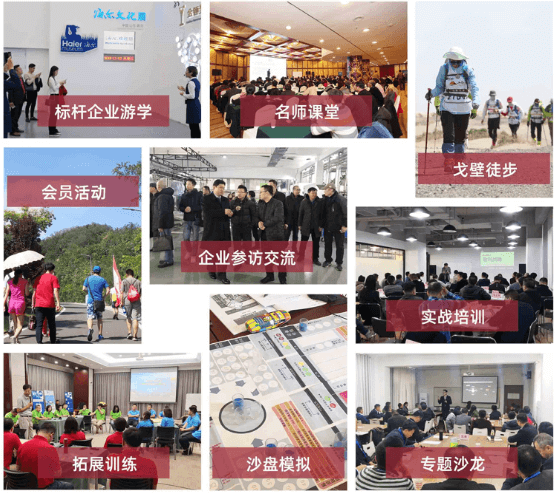 我们能为您做的，比您想象的更多!主办单位:青企动力增长研究院青企动力增长研究院---致力于推动青岛都市圈成长型企业的持续增长和动力提升。研究院联合高校、智库机构以及专家学者，专注于研究和实践适用于本土企业的增长策略和模式，为会员企业提供针对性的培训和咨询服务，以及个性化的解决方案，激发增长动力，塑造竞争优势，助推会员企业在数字经济时代实现长期稳健的高质量增长。报名参加:业绩倍增---创新营销与业绩突破实战班为企业培养懂市场、会管理、善经营的高绩效增长型营销管理精英